ČESKÉ VYSOKÉ UČENÍ TECHNICKÉ V PRAZE 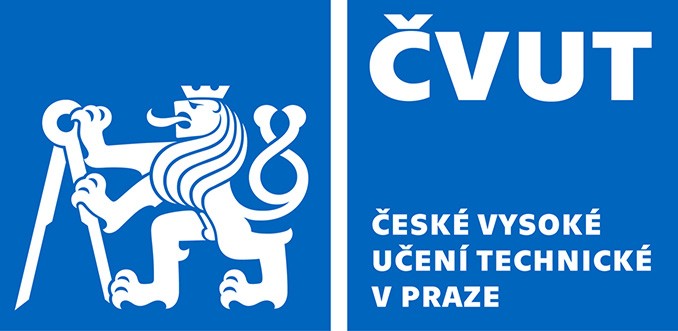 Fakulta stavebníThákurova 7, 166 29 Praha 6e–mail: kabilkov@fsv.cvut.cz	tel.: 2 2435 8739Návrh přijímací komise pro přijetí ke studiu v doktorských studijních programech Datum:      Studijní program:Pro nástup na doktorské studium od:Pro nástup na doktorské studium od:Přijímací komise: Přijímací komise: Předseda komise:Členové komise:předseda ORO / garant programuproděkan pro vědu a výzkum